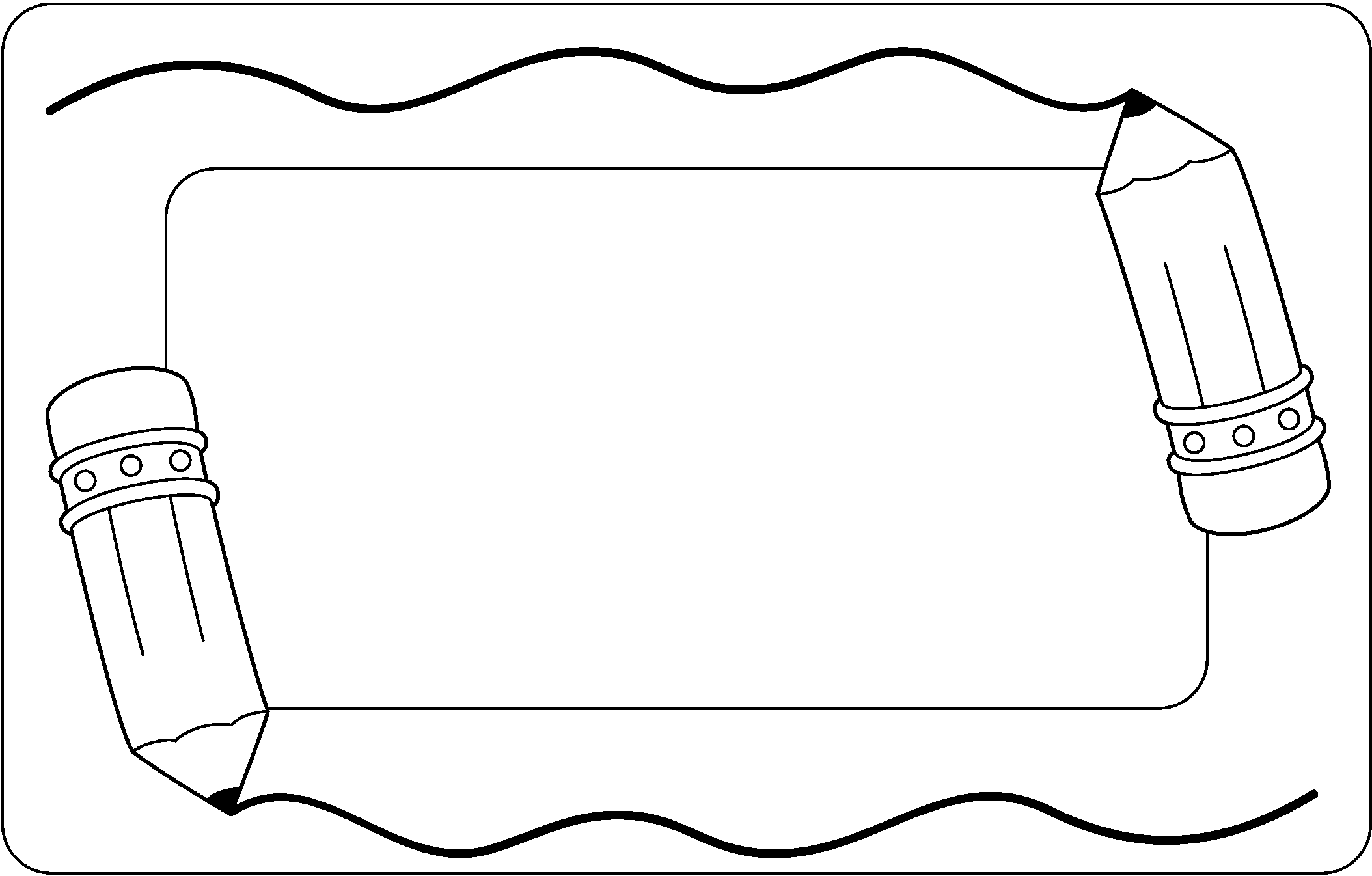 ΏρεςΔευτέραΤρίτηΤετάρτηΠέμπτηΠαρασκευή1η2η3η4η5η6η